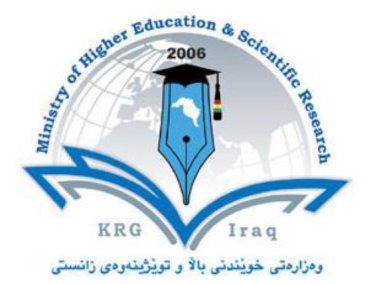 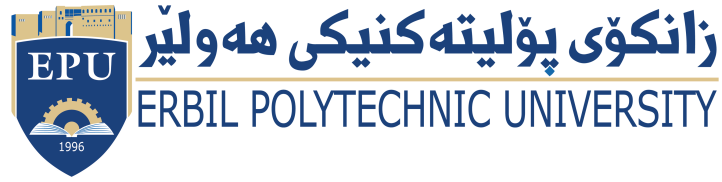 (Dental Anatomy) Course Catalogue2022-2023Course BookCollegeErbil medical technical instituteErbil medical technical instituteDepartmentdental assistant departmentdental assistant departmentModule NameDental AnatomyDental AnatomyModule CodeDEA105DEA105Semester11Credit77Module typePrerequisite, Core, Aissist.Prerequisite, Core, Aissist.Weekly hoursWeekly hours (Theory)(     2   )hr Class(  24    )hr WorkloadWeekly hours (Practical)(     3  )hr Class(   36   )hr WorkloadLecturer (Theory)Aso Muhammed AbdulkareemAso Muhammed AbdulkareemE-Mailaso.abdulkarem@epu.edu.iqaso.abdulkarem@epu.edu.iqLecturer (Practical)Aso Muhammed AbdulkareemAso Muhammed AbdulkareemEmailaso.abdulkarem@epu.edu.iqaso.abdulkarem@epu.edu.iq  Course overview: The aim of the teaching in anatomy is for the dental assistant student to acquire knowledge in normal anatomical structure of the body and its various cells and tissues and organ systems. The main focus is on the tooth anatomy, anatomy of the head and neck region.The central goal of the Structure of the Human Body course is to provide students with a firm understanding of the general anatomy and development of the human body, including the osteology, musculature, circulatory system, masticatory system and the human nervous system, salivary glands, in head and neck area, This will be achieved through student dissection, and models, medical imaging, lecture, guided review sessions, and self-directed learningThe teaching in dental anatomy covers tooth anatomy, general anatomy, and anatomy of the head and neck. In cell biology and general anatomy there will be a general introduction to the body structure, the cell structure, organization of cells into tissues, and composition of tissues to organs and body parts. In tooth anatomy it will be given a detailed introduction to the compartments of the masticatory apparatus, and structure and special shape of the teeth in the deciduous and permanent dentitions, with different nomenclature systems universal, FDI, palmer systems.  Course overview: The aim of the teaching in anatomy is for the dental assistant student to acquire knowledge in normal anatomical structure of the body and its various cells and tissues and organ systems. The main focus is on the tooth anatomy, anatomy of the head and neck region.The central goal of the Structure of the Human Body course is to provide students with a firm understanding of the general anatomy and development of the human body, including the osteology, musculature, circulatory system, masticatory system and the human nervous system, salivary glands, in head and neck area, This will be achieved through student dissection, and models, medical imaging, lecture, guided review sessions, and self-directed learningThe teaching in dental anatomy covers tooth anatomy, general anatomy, and anatomy of the head and neck. In cell biology and general anatomy there will be a general introduction to the body structure, the cell structure, organization of cells into tissues, and composition of tissues to organs and body parts. In tooth anatomy it will be given a detailed introduction to the compartments of the masticatory apparatus, and structure and special shape of the teeth in the deciduous and permanent dentitions, with different nomenclature systems universal, FDI, palmer systems.  Course overview: The aim of the teaching in anatomy is for the dental assistant student to acquire knowledge in normal anatomical structure of the body and its various cells and tissues and organ systems. The main focus is on the tooth anatomy, anatomy of the head and neck region.The central goal of the Structure of the Human Body course is to provide students with a firm understanding of the general anatomy and development of the human body, including the osteology, musculature, circulatory system, masticatory system and the human nervous system, salivary glands, in head and neck area, This will be achieved through student dissection, and models, medical imaging, lecture, guided review sessions, and self-directed learningThe teaching in dental anatomy covers tooth anatomy, general anatomy, and anatomy of the head and neck. In cell biology and general anatomy there will be a general introduction to the body structure, the cell structure, organization of cells into tissues, and composition of tissues to organs and body parts. In tooth anatomy it will be given a detailed introduction to the compartments of the masticatory apparatus, and structure and special shape of the teeth in the deciduous and permanent dentitions, with different nomenclature systems universal, FDI, palmer systems. Course objective:Recognize the essential terminology necessary to properly describe the fundamental relationships and orientation of structures in the human head .Identify the osteology of the human skeleton in both the gross specimen.Differentiate the muscles of the human head, and the function of each muscle when contracted.List the components of the masticatory system, including the tongue, tooth, muscle of mastication's, muscle of floor of mouth.Discuss the structural organisation and functions of each system of the human head.The normal structures of dental and oral tissues.The normal morphology of the human teeth.The normal development of teeth, their eruption and exfoliation as well as the most common congenital malformations of the face.The most used nomenclature system for human teeth. Course objective:Recognize the essential terminology necessary to properly describe the fundamental relationships and orientation of structures in the human head .Identify the osteology of the human skeleton in both the gross specimen.Differentiate the muscles of the human head, and the function of each muscle when contracted.List the components of the masticatory system, including the tongue, tooth, muscle of mastication's, muscle of floor of mouth.Discuss the structural organisation and functions of each system of the human head.The normal structures of dental and oral tissues.The normal morphology of the human teeth.The normal development of teeth, their eruption and exfoliation as well as the most common congenital malformations of the face.The most used nomenclature system for human teeth. Course objective:Recognize the essential terminology necessary to properly describe the fundamental relationships and orientation of structures in the human head .Identify the osteology of the human skeleton in both the gross specimen.Differentiate the muscles of the human head, and the function of each muscle when contracted.List the components of the masticatory system, including the tongue, tooth, muscle of mastication's, muscle of floor of mouth.Discuss the structural organisation and functions of each system of the human head.The normal structures of dental and oral tissues.The normal morphology of the human teeth.The normal development of teeth, their eruption and exfoliation as well as the most common congenital malformations of the face.The most used nomenclature system for human teeth.  Student's obligationDemonstrate professional behaviour by completing all course requirements, including course evaluations, in a timely manner.Demonstrate responsibility and accountability by attending and being punctual at all required course activities such as laboratory sessions, blessing ceremonies, and exams.Demonstrate professional behaviour by requesting any excused absence from required course activities well ahead of the scheduled date  Student's obligationDemonstrate professional behaviour by completing all course requirements, including course evaluations, in a timely manner.Demonstrate responsibility and accountability by attending and being punctual at all required course activities such as laboratory sessions, blessing ceremonies, and exams.Demonstrate professional behaviour by requesting any excused absence from required course activities well ahead of the scheduled date  Student's obligationDemonstrate professional behaviour by completing all course requirements, including course evaluations, in a timely manner.Demonstrate responsibility and accountability by attending and being punctual at all required course activities such as laboratory sessions, blessing ceremonies, and exams.Demonstrate professional behaviour by requesting any excused absence from required course activities well ahead of the scheduled date Forms of teachingClassroom lecturesDemonstrationsTests and examsReview for examsTextbook reading assignmentsUsing:  data show,  white board,  videos , pre lecture printed paper including all lecture information's, using anatomical models ,  3D applications  available wither on PC  or smart phones.    Forms of teachingClassroom lecturesDemonstrationsTests and examsReview for examsTextbook reading assignmentsUsing:  data show,  white board,  videos , pre lecture printed paper including all lecture information's, using anatomical models ,  3D applications  available wither on PC  or smart phones.    Forms of teachingClassroom lecturesDemonstrationsTests and examsReview for examsTextbook reading assignmentsUsing:  data show,  white board,  videos , pre lecture printed paper including all lecture information's, using anatomical models ,  3D applications  available wither on PC  or smart phones.    Assessment scheme‌6% Mid. Theory exam10% Mid. practical exam4% Quiz40%  Activity25% final practical15% final theory Assessment scheme‌6% Mid. Theory exam10% Mid. practical exam4% Quiz40%  Activity25% final practical15% final theory Assessment scheme‌6% Mid. Theory exam10% Mid. practical exam4% Quiz40%  Activity25% final practical15% final theorySpecific  learning outcome: Identify and name human deciduous and permanent teeth using the most used nomenclature system for human teeth. Practice on using different dental notation systems for both dentitions and to understand the concept of dental formula as a summary for mammalian dentitions Know the different external anatomical features and landmarks on teeth and their functions  Learn the detailed anatomy of all deciduous and permanent teeth and their pulpal systems.Recognize different anatomical parts of human head and neck.Communicate within the health team by using anatomical concepts and definitionNecessary anatomical information's for further academic study in dental filled.Specific  learning outcome: Identify and name human deciduous and permanent teeth using the most used nomenclature system for human teeth. Practice on using different dental notation systems for both dentitions and to understand the concept of dental formula as a summary for mammalian dentitions Know the different external anatomical features and landmarks on teeth and their functions  Learn the detailed anatomy of all deciduous and permanent teeth and their pulpal systems.Recognize different anatomical parts of human head and neck.Communicate within the health team by using anatomical concepts and definitionNecessary anatomical information's for further academic study in dental filled.Specific  learning outcome: Identify and name human deciduous and permanent teeth using the most used nomenclature system for human teeth. Practice on using different dental notation systems for both dentitions and to understand the concept of dental formula as a summary for mammalian dentitions Know the different external anatomical features and landmarks on teeth and their functions  Learn the detailed anatomy of all deciduous and permanent teeth and their pulpal systems.Recognize different anatomical parts of human head and neck.Communicate within the health team by using anatomical concepts and definitionNecessary anatomical information's for further academic study in dental filled. Course Reading List and References‌:Human Anatomy (9th Edition) 9th Edition  by Frederic H. Martini Atlas of Human Anatomy: Including Student Consult Interactive Ancillaries and Guides (Netter Basic Science) 6th Edition by Frank H. Netter MD The Human Body Book (2nd Edition): An Illustrated Guide to Its Structure, Function, and Disorders Expanded, Updated Edition by Steve Parker Woelfels Dental Anatomy Ninth Edition by Rickne C. Scheid DDS Woelfel's Dental Anatomy: Its Relevance to Dentistry Eighth Edition by Rickne C. Scheid DDS MEd Wheeler's Dental Anatomy, Physiology and Occlusion 10th Edition by Stanley J. Nelson DDS MS https://www.innerbody.com/htm/body.htmlhttps://www.visiblebody.com/anatomy-and-physiology-apps/human-anatomy-atlashttp://www.anomalousmedical.com/Articles/3DDentalAnatomy Course Reading List and References‌:Human Anatomy (9th Edition) 9th Edition  by Frederic H. Martini Atlas of Human Anatomy: Including Student Consult Interactive Ancillaries and Guides (Netter Basic Science) 6th Edition by Frank H. Netter MD The Human Body Book (2nd Edition): An Illustrated Guide to Its Structure, Function, and Disorders Expanded, Updated Edition by Steve Parker Woelfels Dental Anatomy Ninth Edition by Rickne C. Scheid DDS Woelfel's Dental Anatomy: Its Relevance to Dentistry Eighth Edition by Rickne C. Scheid DDS MEd Wheeler's Dental Anatomy, Physiology and Occlusion 10th Edition by Stanley J. Nelson DDS MS https://www.innerbody.com/htm/body.htmlhttps://www.visiblebody.com/anatomy-and-physiology-apps/human-anatomy-atlashttp://www.anomalousmedical.com/Articles/3DDentalAnatomy Course Reading List and References‌:Human Anatomy (9th Edition) 9th Edition  by Frederic H. Martini Atlas of Human Anatomy: Including Student Consult Interactive Ancillaries and Guides (Netter Basic Science) 6th Edition by Frank H. Netter MD The Human Body Book (2nd Edition): An Illustrated Guide to Its Structure, Function, and Disorders Expanded, Updated Edition by Steve Parker Woelfels Dental Anatomy Ninth Edition by Rickne C. Scheid DDS Woelfel's Dental Anatomy: Its Relevance to Dentistry Eighth Edition by Rickne C. Scheid DDS MEd Wheeler's Dental Anatomy, Physiology and Occlusion 10th Edition by Stanley J. Nelson DDS MS https://www.innerbody.com/htm/body.htmlhttps://www.visiblebody.com/anatomy-and-physiology-apps/human-anatomy-atlashttp://www.anomalousmedical.com/Articles/3DDentalAnatomyCourse topics (Theory)WeekLearning Outcome Introduction, Body directions1An introduction to anatomy since and learning essential terminology, and body directionsBones & Skull bone2Understanding the bony structure of human head, and its partsMuscular System & Muscles of Facial Expression3Studying Muscle of face, tongue , muscle of mastication, muscle of floor of mouthThe Temporomandibular Joint , Salivary glands & saliva4Introduction to types of joints in human body, TMJ structureNerves,  Innervations of Oral Cavity5Understanding The nerves responsible of innervations of oral cavityHuman dentition and tooth numbering systems 6Introduction to tooth numbering systems : palmer , universal, FDIMacro & Micro anatomy of the teeth 7Learning Tooth morphology and surfaces Maxillary incisors8Anatomical feature of maxillary incisors Maxillary canine9Anatomical feature of maxillary canine  Mandibular Incisors 10Anatomical feature of mandibular incisors Mandibular canine 11Anatomical feature of maxillary canine Molars & Pre molars 12General features of molars and premolars  Practical Topics (If there is any)WeekLearning Outcome Introduction, Body directions1Examples on directions and its usage in anatomy Bones & Skull bone2Recognizing each single bone of headMuscular System & Muscles of Facial Expression3Recognizing different muscles and their names The Temporomandibular Joint , Salivary glands & saliva4The TMJ components Nerves,  Innervations of Oral Cavity5The trigeminal nerve and its components Human dentition and tooth numbering systems 6Palmer, Universal, FDI systemsMacro & Micro anatomy of the teeth 7Tooth morphology in generalMaxillary incisors8Details of anatomy of maxillary incisors from different views Maxillary canine9Details of anatomy of maxillary canine from different views Mandibular Incisors 10Details of anatomy of mandibular incisors from different views Mandibular canine 11Details of anatomy of mandibular canine  from different views Molars & Pre molars 12General features of premolar and molars Examinations (question design):1.  Compositional:  Q/ innumerate skull bones, and group them if they have any!9 Cranial Bones group: Ethmoid, Frontal, Occipital, Sphenoid, Parietal, Temporal.14 Facial Bones group: Vomer, Mandible, Lacrimal, Maxilla, Nasal, Palatine, Inferior Nasal concha, Zygomatic2.True or false type of exams:Vomer and mandible are the only single bones from the facial bones group ........ ( True )3. Multiple choices:Q/ Central nervous system (CNS) is made up of:A- Spinal Cord      B- 31 pair of spinal nerves. C- 12 pair of cranial nerves. D- Brain, Spinal cord. Examinations (question design):1.  Compositional:  Q/ innumerate skull bones, and group them if they have any!9 Cranial Bones group: Ethmoid, Frontal, Occipital, Sphenoid, Parietal, Temporal.14 Facial Bones group: Vomer, Mandible, Lacrimal, Maxilla, Nasal, Palatine, Inferior Nasal concha, Zygomatic2.True or false type of exams:Vomer and mandible are the only single bones from the facial bones group ........ ( True )3. Multiple choices:Q/ Central nervous system (CNS) is made up of:A- Spinal Cord      B- 31 pair of spinal nerves. C- 12 pair of cranial nerves. D- Brain, Spinal cord. Examinations (question design):1.  Compositional:  Q/ innumerate skull bones, and group them if they have any!9 Cranial Bones group: Ethmoid, Frontal, Occipital, Sphenoid, Parietal, Temporal.14 Facial Bones group: Vomer, Mandible, Lacrimal, Maxilla, Nasal, Palatine, Inferior Nasal concha, Zygomatic2.True or false type of exams:Vomer and mandible are the only single bones from the facial bones group ........ ( True )3. Multiple choices:Q/ Central nervous system (CNS) is made up of:A- Spinal Cord      B- 31 pair of spinal nerves. C- 12 pair of cranial nerves. D- Brain, Spinal cord. Extra notes:A better learning objective will be achieved through demonstrations using prosected cadavers, anatomical models if available. Extra notes:A better learning objective will be achieved through demonstrations using prosected cadavers, anatomical models if available. Extra notes:A better learning objective will be achieved through demonstrations using prosected cadavers, anatomical models if available.External Evaluatorمن د.شاهدة رسول ثزيشكى ددان  و ثسثؤرى بوارى نةخوشيةكانى بووك  ( مامؤستا ) لة هةمان بةش ضاوم خشاند بةم كوريكولةمةدا هةستم بةوة كرد كة بابةتةكان لة كةل ناوةر ؤكةكان ليكةوة نزيكن و بة باشى مافى بابةتةكة دراوةExternal Evaluatorمن د.شاهدة رسول ثزيشكى ددان  و ثسثؤرى بوارى نةخوشيةكانى بووك  ( مامؤستا ) لة هةمان بةش ضاوم خشاند بةم كوريكولةمةدا هةستم بةوة كرد كة بابةتةكان لة كةل ناوةر ؤكةكان ليكةوة نزيكن و بة باشى مافى بابةتةكة دراوةExternal Evaluatorمن د.شاهدة رسول ثزيشكى ددان  و ثسثؤرى بوارى نةخوشيةكانى بووك  ( مامؤستا ) لة هةمان بةش ضاوم خشاند بةم كوريكولةمةدا هةستم بةوة كرد كة بابةتةكان لة كةل ناوةر ؤكةكان ليكةوة نزيكن و بة باشى مافى بابةتةكة دراوة